SECRETARY/TREASURER Washington State Holstein Association The Washington State Holstein Association is looking to fill the part-time position of Secretary/Treasurer.   Job Duties: Take minutes during Board of Directors meetings and other meetings as directed Work with Association President to organizing meeting/events Compose and send out communications to the Board of Directors and membership o Dues o Minutes Announcements and newsletter Communicate with the Board of Directors and membership by email and mail Create report booklet for Annual Meeting Order awards State Show, needs to be available that week, to help with entry’s, collecting membership dues, clerking the show, and other dutiesOccasionally arranging for meeting rooms, hotel accommodations, airfare, etc. Manage the Association Finances o Track Budget o Paying bills o Making deposits o Track membership dues o Track Futurity Compiling monthly financial reports for Board of Directors REQUIREMENTS: Experience in bookkeeping/accounting, with knowledge of Quickbooks preferred Computer skills, email, Microsoft Office including Excel,  Experience in taking notes/minutes by hand or on computer during meetings Exceptional written and verbal communication skills Friendly and professional demeaner Ability to work independently Please email resume and cover letter or job inquiries to:skyhartfarms@gmail.com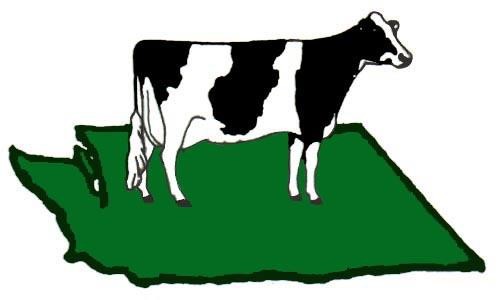 